Příloha č. 1 Zadávací dokumentace - Vzor „Krycího listu nabídky“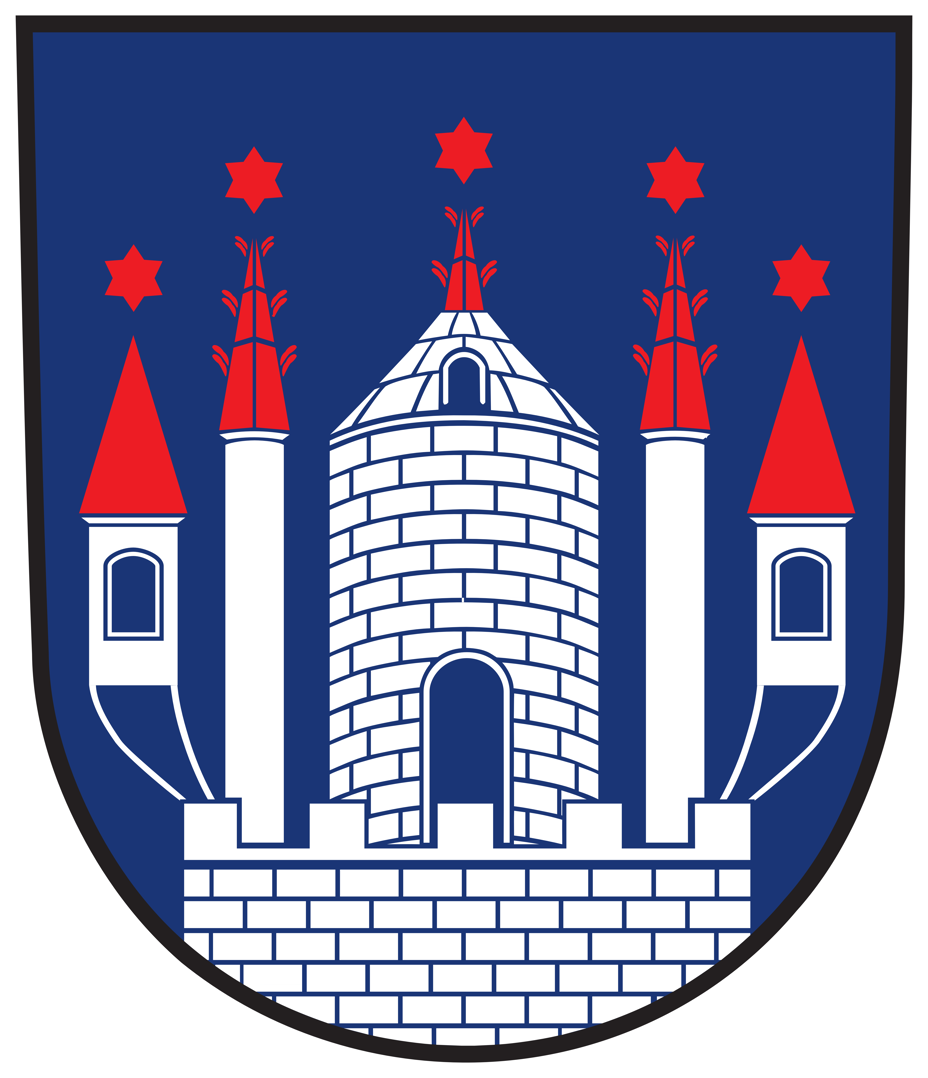 KRYCÍ LIST NABÍDKYKRYCÍ LIST NABÍDKYVeřejná zakázka na dodávkySpisová značka: MUZB/46493/2023Veřejná zakázka na dodávkySpisová značka: MUZB/46493/2023Název veřejné zakázky:„Ekonomický informační systém města Zábřeh“Název veřejné zakázky:„Ekonomický informační systém města Zábřeh“Identifikační údajeIdentifikační údajeZadavatelZadavatelNázev:město ZábřehSídlo:Masarykovo náměstí 510/6, 789 01 ZábřehIČ:00303640Osoba oprávněná jednat jménem zadavatele:RNDr. Mgr. František John, Ph.D., starosta městaÚčastníkÚčastníkObchodní firma:Právní forma:Sídlo:Korespondenční adresa:IČ:DIČ:Spisová značka v OR:Tel/Fax.:ID datové schránky:www:Osoba oprávněná jednat jménem účastníka:Telefon:Email: Zmocněná osoba oprávněná jednat jménem účastníka:Telefon:Email: Bankovní spojení:Číslo účtu:Schválení platnosti nabídky osobou oprávněnou jednat za účastníka:Schválení platnosti nabídky osobou oprávněnou jednat za účastníka:Titul, jméno, příjmení:Elektronický podpis oprávněné osoby:……………………………………